Name___________________________ Date_________________       Run-On Sentences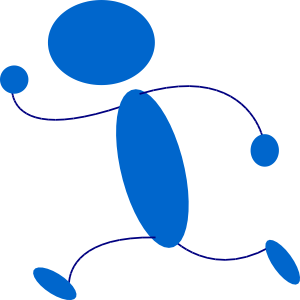 When two complete thoughts (sentences) are written together, it is called a run-on sentence.  You need to separate the two thoughts with a period.    Directions: Write the run-on sentences over as two separate sentences.    Example:	Run-On:	Tom likes to play sports he is on many teams.		Two sentences:  Tom likes to play sports.  He is on many teams.1]   Mary has a lot of cousins they live far away.2]   The forest has many different kinds of animals they have ways to protect          themselves.3]   My books are all over the floor I need to put them back on the shelf. 4]   We have to go to the store we have to buy bananas and apples.